«ВЕСТНИК КОМСОМОЛЬСКОГО СЕЛЬСКОГО ПОСЕЛЕНИЯ»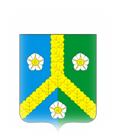      ЧАВАШ РЕСПУБЛИКИ                                                                                                  ЧУВАШСКАЯ РЕСПУБЛИКАКОМСОМОЛЬСКИ РАЙОНЕ                                                                                           КОМСОМОЛЬСКИЙ РАЙОН                                                             КОМСОМОЛЬСКИ  ЯЛ                                                                                                           АДМИНИСТРАЦИЯТАРАХЕН АДМИНИСТРАЦИЙЕ                                                                                              КОМСОМОЛЬСКОГО                                                                                                                                                                                                                                                                                          СЕЛЬСКОГО ПОСЕЛЕНИЯ              ЙЫШАНУ                                                                                                                        ПОСТАНОВЛЕНИЕ          16.11.2021  №  113                                                                                                          16.11.2021  № 113        Комсомольски  яле                                                                                                          с. Комсомольское  О назначении публичных слушаний по проекту решения Собрания депутатов Комсомольского сельского поселения Комсомольского района Чувашской Республики «О бюджете Комсомольского сельского поселения Комсомольского района Чувашской Республики на 2022 год и на плановый период 2023 и 2024 годов»В соответствии со статьей 14 Устава Комсомольского сельского поселения Комсомольского района Чувашской Республики п о с т а н о в л я е т:1. Назначить публичные слушания по проекту решения Собрания депутатов Комсомольского сельского поселения Комсомольского района Чувашской Республики «О бюджете Комсомольского сельского поселения Комсомольского района Чувашской Республики на 2022 год и на плановый период 2023 и 2024 годов» на 29 ноября 2021 года в здании администрации Комсомольского сельского поселения Комсомольского района, начало в 10 часов.2. Контроль за исполнением настоящего постановления возложить на заместителя главы администрации Комсомольского сельского поселения Абросимова О.Г.Глава Комсомольскогосельского поселения                                                                         М.А. ИлларионоваИ Н Ф О Р М А Ц И О Н Н Ы Й   Б Ю Л Л Е Т Е Н Ь№ 24 от 16.11.2021  годИздание администрации Комсомольского сельского поселенияУчредитель и издатель:Администрация Комсомольского сельского поселения Комсомольского районаЧувашской РеспубликиАдрес: 429140, с.Комсомольское, ул.Канашская, д.22Телефон: 8(83539)5-22-74,  5-22-75Тираж:25 экз. Отв. за выпуск: Зайкова Е.Н.